Příloha č. 2Čestné prohlášení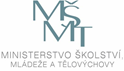 Rozvojový program  Podpora výuky plavání v základních školách v roce 2017Čestné prohlášení žadatele o finanční podporuStatutární orgán právnické osoby prohlašuje, že právnická osoba ke dni podání podkladů k žádosti splňuje vyhlášené kritérium: doprava žáků z místa poskytování vzdělávání do místa výuky plavání a zpět je zajišťována a hrazena školou na základě smluvního vztahu školy s dopravcem.Statutární orgán právnické osoby dále prohlašuje, že do rozvojového programu jsou zařazeni pouze žáci 1. stupně základní školy.Statutární orgán právnické osoby souhlasí s využitím a zpracováním poskytnutých údajů v souvislosti s administrací související s poskytnutím předmětné dotace a s uchováním údajů po dobu nezbytně nutnou pro potřeby finanční kontroly a Ministerstva školství, mládeže a tělovýchovy.Statutární orgán právnické osoby potvrzuje, že souhlasí s podáním žádosti o finanční podporu v rámci tohoto rozvojového programu a že všechny uvedené údaje jsou úplné a pravdivé.Název právnické osoby (žadatel)Adresa právnické osoby(ulice, č. p., město, PSČ)IČO DatumJméno a příjmení statutárního orgánu právnické osobyPodpis statutárního orgánu právnické osobyOtisk razítka